RODIČE, NA SLOVÍČKOMilí rodiče, první dny ve školce jsou (nejenom) pro mě velkým životním krokem do dalšího života, zkusme je tedy prožít společně v pohodě a s úsměvem na tváři.Tady je několik rad, jak první dny lépe zvládnout:Povídejme si spolu doma o školce, o tom, jaké to tam je, co vše se zde dělá.Až půjdu do třídy, hezky se se mnou rozlučte, ale buďte rozhodní a sebejistí. Neprotahujte společné loučení. Věřte, že mi ve školce bude hezky a vše zvládnu.Vymyslete si doma společně nějaký rituál, o kterém víte pouze vy (třeba společné srdíčko na ruku).Nikdy neutíkejte ode mě bez rozloučení, vždy musím vědět, že odcházíte.Přibalte mi s sebou vhodné oblečení a věci, které budu dle doporučení paní učitelek ve školce potřebovat. Oblečení by mělo být takové, které si zvládnu sám obléci.Plňte sliby a vždy mi řekněte, kdy si pro mě přijdete (po obídku, po spaní), tyto časy vždy dodržte.Důvěřujte paní učitelkám, pokud si s Vámi zrovna v danou chvíli nemůžou popovídat, nevzdávejte to. Věřte, že mají v těchto chvílích plné ruce práce a že si na Vás čas určitě rády udělají.Snažte se dodržovat doporučení paní učitelek v rámci adaptace, a i když se zpočátku bude zdát, že je adaptace opravdu složitá, zkuste to nevzdávat, i já se moooc snažím.Doma si na mě najděte dostatek času, pohrajme si spolu, zajděme společně na zmrzlinu či na hřiště.Mnoho sil a krásných chvilek v naší školce.				Paní učitelky a JÁ, malý šikula, který vše zvládne!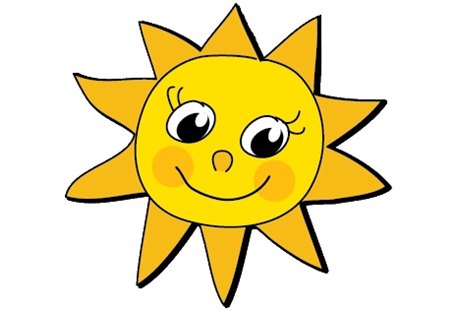 